Рахунок-фактура № УАТА-000001від 04 Березня 2020 р.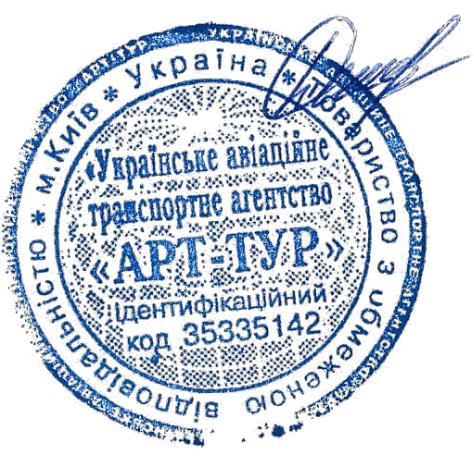 Шановний клієнте! Якщо Ваше підприємство вперше сплачує на наш рахунок, просимо переслати нам за електронною поштою buh@arttour.ua, або за факсом (044)244-00-63: назву Вашого підприємства, ЄДРПОУ та поштовий адрес (з індексом) - і ми відправимо за цією адресою бухгалтерські документи щодо цього платежу.Увага! Вартість квитків, зазначена у рахунку, буде остаточною лише протягом терміну дії рахунку. Якщо ви плануєте здійснити платіж після закінчення дії цього рахунку, будь ласка, передзвоніть нашим агентам за телефоном (044) 520-11-10 та отримайте усне підтвердження агента, що вартість квитка не змінено. Якщо ціна змінена - замовляйте у агента новий рахунок.ПостачальникПостачальникПостачальникПостачальникПостачальникПостачальникПостачальникПостачальникТовариство з обмеженою відповідальністю "Укравіатрансагентство "АРТ-ТУР"ЄДРПОУ 35335142, тел. 0442461110Свідоцтво про держ реєстрацію № 10731020000013844 від 31.07.2007 р.Платник єдиного податку за ставкою 5%, 3 групапр. Повітрофлотський,15, м. Київ, 03049Поточний рахунокПоточний рахунокПоточний рахунокПоточний рахунокПоточний рахунокПоточний рахунокПоточний рахунокПоточний рахунокIBAN: UA 6333 1489 0000 0000 0260 0814 422ПАТ "Полтава-банк", м.КиївМФО 331489Рахунок в ПриватбанкРахунок в ПриватбанкРахунок в ПриватбанкРахунок в ПриватбанкРахунок в ПриватбанкРахунок в ПриватбанкРахунок в ПриватбанкРахунок в ПриватбанкIBAN: UA 6730 0711 0000 0260 0205 2615 424Печерська філія ПАТ КБ “Приватбанк” у м. КиєвіМФО 300711Місце складанняМісце складанняМісце складанняМісце складанняМісце складанняМісце складанняМісце складанняМісце складанням. КиївОдержувачОдержувачІванов Іван ІвановичПлатникІванов Іван ІвановичПлатниктой самийПризначення платежуПризначення платежуПризначення платежуПризначення платежуПризначення платежуПризначення платежуПризначення платежуЗа авіаквитки згiдно рахунку УАТА-000001 від 04.03.2020 без ПДВРахунок дійсний до:Рахунок дійсний до:Рахунок дійсний до:Рахунок дійсний до:Рахунок дійсний до:Рахунок дійсний до:19 години 00 хвилин 04 Березня 2020 р.№НазваОд.КілЦіна безПДВСума доСума доПДВсплатисплати1Квиток № 000 00000000 на iм'я IVANOV IVAN зашт.11000.000.001000.001маршрутом KBP-LGW-KBPшт.11000.000.001000.00Всього найменувань: 1Всього найменувань: 1Всього:1000.00Всього найменувань: 1Всього найменувань: 1Всього на суму: одна тисяча гривень, Без ПДВВсього на суму: одна тисяча гривень, Без ПДВВсього на суму: одна тисяча гривень, Без ПДВВсього на суму: одна тисяча гривень, Без ПДВВсього на суму: одна тисяча гривень, Без ПДВВсього на суму: одна тисяча гривень, Без ПДВВиписав(ла):Виписав(ла):Виписав(ла):Агент з бронюванняАгент з бронюванняАгент з бронюванняАгент з бронюваннята продажу та продажу 